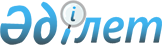 "2008 жылға арналған облыстық бюджет туралы" Жамбыл облыстық мәслихатының 2007 жылғы 12 желтоқсандағы N 3-9 шешіміне өзгерістер мен толықтыру енгізу туралы
					
			Күшін жойған
			
			
		
					Жамбыл облысы мәслихатының 2008 жылғы 14 қарашадағы N 9-2 шешімі. Жамбыл облыстық Әділет департаментінде 2008 жылы 28 қарашада 1715 нөмірімен тіркелді. Күші жойылды - Жамбыл облыстық мәслихатының 2009 жылғы 29 қазандағы № 16-19 Шешімімен      Еркерту. Күші жойылды - Жамбыл облыстық мәслихатының 2009.10.29 № 16-19 Шешімімен.

      Қазақстан Республикасының 2004 жылғы 24 сәуірдегі Бюджет кодексіне және "2008 жылға арналған республикалық бюджет туралы" Қазақстан Республикасының Заңына өзгерістер мен толықтырулар енгізу туралы" 2008 жылғы 24 қазандағы Қазақстан Республикасының Заңына сәйкес облыстық мәслихат ШЕШІМ ЕТТІ: 



      1. "2008 жылға арналған облыстық бюджет туралы" Жамбыл облыстық мәслихатының 2007 жылғы 12 желтоқсандағы N 3-9 (Нормативтік құқықтық актілерді мемлекеттік тіркеу тізілімінде N 1671 болып тіркелген, 2008 жылғы 10 қантардағы N 3-4 (16595-16596) "Ақ жол" газетінде жарияланған), "2008 жылға арналған облыстық бюджет туралы" Жамбыл облыстық мәслихатының 2007 жылғы 12 желтоқсандағы N 3-9 шешіміне өзгерістер мен толықтыру енгізу туралы" Жамбыл облыстық мәслихатының 2008 жылғы 8 ақпандағы N 4-2 шешімімен (Нормативтік құқықтық актілерді мемлекеттік тіркеу тізілімінде N 1674 болып тіркелген, 2008 жылғы 23 акпандағы N 30-32 (16622-16624) "Ақ жол" газетінде жарияланған), "2008 жылға арналған облыстық бюджет туралы" Жамбыл облыстық мәслихатының 2007 жылғы 12 желтоқсандағы N 3-9 шешіміне өзгерістер енгізу туралы" Жамбыл облыстық мәслихатының 2008 жылғы 1 сәурдегі N 5-4 шешімімен (Нормативтік құқықтық актілерді мемлекеттік тіркеу тізілімінде N 1679 болып тіркелген, 2008 жылғы 15 сәурдегі N 59 (16651) "Ақ жол" газетінде жарияланған), "2008 жылға арналған облыстық бюджет туралы" Жамбыл облыстық мәслихатының 2007 жылғы 12 желтоқсандағы N 3-9 шешіміне өзгерістер мен толықтырулар енгізу туралы" Жамбыл облыстық мәслихатының 2008 жылғы 24 шілдедегі N 7-4 шешімімен (Нормативтік құқықтық актілерді мемлекеттік тіркеу тізілімінде N 1711 болып тіркелген, 2008 жылғы 5 тамыздағы N 130 (16722) "Ақ жол" газетінде жарияланған, "2008 жылға арналған облыстық бюджет туралы" Жамбыл облыстық мәслихатының 2007 жылғы 12 желтоқсандағы N 3-9 шешіміне өзгерістер мен толықтырулар енгізу туралы" Жамбыл облыстық  мәслихатының 2008 жылғы 13 қазандағы N 8-4 шешімімен (Нормативтік құқықтық актілерді мемлекеттік тіркеу тізілімінде N 1713 болып тіркелген, 2008 жылғы 25 қазандағы N 177-179 (16769-16771) "Ақ жол" газетінде жарияланған) өзгерістер мен толықтырулар енгізілген) шешіміне келесі өзгерістер мен толықтыру енгізілсін: 



       1 тармақта : 

      1) тармақшада: 

      "68957408" деген сандар "63247759" деген сандармен ауыстырылсын; 

      "6959299" деген сандар "6834299" деген сандармен ауыстырылсын; 

      "11504" деген сандар "8504" деген сандармен ауыстырылсын; 

      "17742" деген сандар "742" деген сандармен ауыстырылсын; 

      "61968863" деген сандар "56404214" деген сандармен ауыстырылсын; 



      2) тармақшадағы "68515908" деген сандар "62979454" деген сандармен ауыстырылсын; 

      3) тармақшадағы "441500" деген сандар "269305" деген сандармен ауыстырылсын; 



      4-1) тармақшада: 

      1 абзацтағы "207000" деген сандар "34805" деген сандармен ауыстырылсын; 

      келесі мазмұндағы "Мемлекеттің қаржы активтерін сатудан түсетін түсімдер – 172195 мың тенге" 3 абзацпен толықтырылсын; 



       5 тармақтағы : 

      "86240" деген сандар "43898" деген сандармен ауыстырылсын; 

      "94795" деген сандар "92340"  деген сандармен ауыстырылсын; 



      6 тармақтағы: 

      "2332140" деген сандар "2302449" деген сандармен ауыстырылсын; 

      "1459066" деген сандар "1443044" деген сандармен ауыстырылсын; 

      "873074" деген сандар "859405" деген сандармен ауыстырылсын; 



       7 тармақтағы "988260" деген сандар "812396" деген сандармен ауыстырылсын; 



       9 тармақтағы "592931" деген сандар "607931" деген сандармен ауыстырылсын; 

       11 тармақтағы "3991278" деген сандар "3849525" деген сандармен ауыстырылсын; 

       15 тармақтағы "1817000" деген сандар "1590000" деген сандармен ауыстырылсын; 

       17 тармақтағы "59109" деген сандар "57389" деген сандармен ауыстырылсын; 

       17-1 тармақтағы "30000" деген сандар "55000" деген сандармен ауыстырылсын; 



       2 қосымшада : 

      "Талас ауданы" деген жолдағы "18860" деген сандар "19060" деген сандармен ауыстырылсын,"6700" деген сандар "6900" деген сандармен ауыстырылсын; 

      "БАРЛЫҒЫ" деген жолдағы "290000" деген сандар "290200" деген сандармен ауыстырылсын, "100000" деген сандар "100200" деген сандармен ауыстырылсын; 



       9 қосымшада : 

      "Тараз қаласы" деген жолдағы "1484000" деген сандар "1257000" деген сандармен ауыстырылсын, "574000" деген сандар "347000" деген сандармен ауыстырылсын; 

      "БАРЛЫҒЫ" деген жолдағы "1817000" деген сандар "1590000" деген сандармен ауыстырылсын, "574000" деген сандар "347000" деген сандармен ауыстырылсын; 



       11 қосымшада : 

      "Тараз қаласы" деген жолдағы  "13739" деген сандар "12019" деген сандармен ауыстырылсын, "БАРЛЫҒЫ" деген жолдағы "59109" деген сандар "57389" деген сандармен ауыстырылсын; 



      Көрсетілген шешімдегі 1 , 3, 4, 5 және 10 косымшалар осы шешімнің 1, 2, 3, 4 және 5 косымшаларына сәйкес жаңа редакцияда мазмұндалсын. 



      2. Осы шешім әділет органдарында мемлекеттік тіркеуден өткен күннен бастап күшіне енеді және 2008 жылдың 1 қаңтарынан бастап қолданысқа енгізіледі.       Облыстық мәслихат               Облыстық мәслихаттың 

      сессиясының төрағасы                    хатшысы 

                  С. БЕГЕЕВ               Ә. ӘСІЛБЕКОВ 

Жамбыл облыстық мәслихатының 

2008 жылғы 14 қарашадағы N 9-2 шешіміне 

1 қосымша Жамбыл облыстық мәслихатының 

2007 жылғы 12 желтоқсандағы N 3-9 шешіміне 

1 қосымша 

2008 жылға арналған облыстық бюджет 

Жамбыл облыстық мәслихатының 

2008 жылғы 14 қарашадағы N 9-2 шешіміне 

2 қосымша Жамбыл облыстық мәслихатының 

2007 жылғы 12 желтоқсандағы N 3-9 шешіміне 

3 қосымша 

Аудандар мен Тараз қаласының бюджеттеріне республикалық бюджет қаржысы есебінен Қазақстан Республикасында білім беруді дамытудың 2005-2010 жылдарға арналған мемлекеттік бағдарламасын іске асыруға көзделген ағымдағы нысаналы трансферттер 

Жамбыл облыстық мәслихатының 

2008 жылғы 14 қарашадағы N 9-2 шешіміне 

3 қосымша Жамбыл облыстық мәслихатының 

2007 жылғы 12 желтоқсандағы N 3-9 шешіміне 

4 қосымша 

Аудандардың бюджеттеріне республикалық бюджет қаржысы есебінен Қазақстан Республикасының Ауылдық аумақтарын дамытудың 2004-2010 жылдарға арналған мемлекеттік бағдарламасын іске асыру шеңберінде ауылдың әлеуметтік инфрақұрылымын дамытуға және нығайтуға 

Жамбыл облыстық мәслихатының 

2008 жылғы 14 қарашадағы N 9-2 шешіміне 

4 қосымша Жамбыл облыстық мәслихатының 

2007 жылғы 12 желтоқсандағы N 3-9 шешіміне 

5 қосымша 

Республикалық бюджеттен алынып, облыстық бюджеттің шығындарында есептелінетін нысаналы трансферттер тізбесі 

Жамбыл облыстық мәслихатының 

2008 жылғы 14 қарашадағы N 9-2 шешіміне 

5 қосымша Жамбыл облыстық мәслихатының 

2007 жылғы 12 желтоқсандағы N 3-9 шешіміне 

10 қосымша 

Аудандар мен Тараз қаласының бюджеттеріне республикалық бюджет қаржысы есебінен мемлекеттік қызметшілерді компьютерлік сауаттылыққа оқытуға берілетін нысаналы даму трансферттері 
					© 2012. Қазақстан Республикасы Әділет министрлігінің «Қазақстан Республикасының Заңнама және құқықтық ақпарат институты» ШЖҚ РМК
				Санаты                               Санаты                               Санаты                               Санаты                               Сомасы, 

мың теңге Сыныбы Сыныбы Сыныбы Сомасы, 

мың теңге Ішкі сыныбы Ішкі сыныбы Сомасы, 

мың теңге Атауы Сомасы, 

мың теңге 1 2 5 І. КІРІСТЕР 63247759 1 САЛЫҚТЫҚ ТҮСІМДЕР 6834299 01 Табыс салығы 2993725 2 Жеке табыс салығы 2993725 03 Әлеуметтік салық 3439622 1 Әлеуметтік салық 3439622 05 Тауарларға, жұмыстарға және қызметтер көрсетуге салынатын iшкi салықтар 400952 3 Табиғи және басқа ресурстарды пайдаланғаны үшiн түсетiн түсiмдер 400952 2 САЛЫҚТЫҚ ЕМЕС ТҮСІМДЕР 8504 01 Мемлекет меншiгінен түсетiн түсімдер 7000 5 Мемлекет меншігіндегі мүлікті жалға беруден түсетін кірістер 7000 04 Мемлекеттік бюджеттен қаржыландырылатын, сондай-ақ Қазақстан Республикасы Ұлттық Банкінің бюджетінен (шығыстар сметасынан) ұсталатын және қаржыландырылатын мемлекеттік мекемелер салатын айыппұлдар, өсімпұлдар, санкциялар, өндіріп алулар 252 1 Мұнай секторы кәсіпорындарынан түсетін түсімдерді қоспағанда, мемлекеттік бюджеттен қаржыландырылатын, сондай-ақ Қазақстан Республикасы Ұлттық Банкінің бюджетінен (шығыстар сметасынан) ұсталатын және қаржыландырылатын мемлекеттік мекемелер салатын айыппұлдар, өсімпұлдар, санкциялар, өндіріп алулар 252 06 Басқа да салықтық емес түсімдер 1252 1 Басқа да салықтық емес түсімдер 1252 3 НЕГІЗГІ КАПИТАЛДЫ САТУДАН ТҮСЕТІН ТҮСІМДЕР 742 01 Мемлекеттік мекемелерге бекітілген мемлекеттік мүлікті сату 742 1 Мемлекеттік мекемелерге бекітілген мемлекеттік мүлікті сату 742 4 ТРАНСФЕРТТЕРДІҢ ТҮСІМДЕРІ 56404214 01 Төмен тұрған мемлекеттiк басқару органдарынан алынатын трансферттер 51997 2 Аудандық (қалалық) бюджеттерден трансферттер 51997 02 Мемлекеттiк басқарудың жоғары тұрған органдарынан түсетiн трансферттер 56352217 1 Республикалық бюджеттен түсетiн трансферттер 56352217 Функционалдық топ Функционалдық топ Функционалдық топ Функционалдық топ Функционалдық топ Бюджеттік бағдарламалардың әкiмшiсi Бюджеттік бағдарламалардың әкiмшiсi Бюджеттік бағдарламалардың әкiмшiсi Бюджеттік бағдарламалардың әкiмшiсi Бағдарлама Бағдарлама Бағдарлама Атауы 1 2 3 II. Шығындар 62978454 01 Жалпы сипаттағы мемлекеттiк қызметтер 2196848 110 Облыс мәслихатының аппараты 24185 001 Облыс мәслихатының қызметін қамтамасыз ету 23885 002 Ақпараттық жүйелер құру 300 120 Облыс әкімінің аппараты 1077301 001 Облыс әкімінің қызметін қамтамасыз ету 920301 002 Ақпараттық жүйелер құру 157000 257 Облыстың қаржы басқармасы 1024394 001 Қаржы басқармасының қызметін қамтамасыз ету 98908 003 Біржолғы талондарды беруді ұйымдастыру және біржолғы талондарды өткізуден түсетін сомаларды толық жиналуын қамтамасыз ету 40753 009 Коммуналдық меншікті жекешелендіруді ұйымдастыру 2000 113 Жергілікті бюджеттерден алынатын трансферттер 882733 258 Облыстың экономика және бюджеттік жоспарлау басқармасы 56936 001 Экономика және бюджеттік жоспарлау басқармасының қызметін қамтамасыз ету 56646 002 Ақпараттық жүйелер құру 290 120 Облыс әкімінің аппараты 14032 008 Мемлекеттік қызметшілерді компьютерлік сауаттылыққа оқытуға аудандар (облыстық маңызы бар қалалар) бюджеттеріне берілетін нысаналы даму трансферттер 14032 02 Қорғаныс 115810 250 Облыстың жұмылдыру дайындығы,  азаматтық қорғаныс және авариялар мен дүлей апаттардың алдын алуды және жоюды ұйымдастыру басқармасы 41612 003 Жалпыға бірдей әскери міндетті атқару шеңберіндегі іс-шаралар 21790 007 Аумақтық қорғанысты дайындау және облыстың ауқымдағы аумақтық қорғаныс 19822 250 Облыстың жұмылдыру дайындығы, азаматтық қорғаныс және авариялар мен дүлей апаттардың алдын алуды және жоюды ұйымдастыру басқармасы 74198 001 Жұмылдыру дайындығы, азаматтық қорғаныс, авариялар мен дүлей апаттардың алдын алуды және жоюды ұйымдастыру басқармасының қызметін қамтамасыз ету 21208 005 Облыстық ауқымдағы жұмылдыру дайындығы және жұмылдыру 11282 006 Облыстық ауқымдағы төтенше жағдайлардың алдын алу және оларды жою 33083 108 Жергілікті бюджеттік инвестициялық жобалардың (бағдарламалардың) техникалық-экономикалық негіздемелерін әзірлеу және оларға сараптама жасау 8625 03 Қоғамдық тәртіп, қауіпсіздік, құқық, сот, қылмыстық-атқару қызметі 2310298 252 Облыстық бюджеттен қаржыландырылатын атқарушы ішкі істер органы 2225298 001 Облыстық бюджеттен қаржыландырылатын атқарушы ішкі істер органының қызметін қамтамасыз ету 2188497 002 Облыс аумағында қоғамдық тәртiптi қорғау және қоғамдық қауiпсiздiктi қамтамасыз ету 36201 003 Қоғамдық тәртіпті қорғауға қатысатын азаматтарды көтермелеу 600 271 Облыстың құрылыс басқармасы 85000 003 Ішкі істер органдарының объектілерін дамыту 85000 4 Бiлiм беру 8786377 260 Облыстың дене шынықтыру және спорт басқармасы 950561 006 Балаларға спорт бойынша қосымша білім беру 739714 007 Мамандандырылған бiлiм беру ұйымдарында спорттағы дарынды балаларға жалпы бiлiм беру 210847 261 Облыстың білім беру басқармасы 1978888 003 Арнайы білім беретін оқу бағдарламалары бойынша жалпы білім беру 720376 006 Мамандандырылған білім беру ұйымдарында дарынды балаларға жалпы білім беру 408081 018 Жаңадан іске қосылатын білім беру объектілерін ұстауға аудандар (облыстық маңызы бар қалалар) бюджеттеріне берілетін ағымдағы нысаналы трансферттер 43898 026 Аудандар (облыстық маңызы бар қалалар) бюджеттеріне білім беру саласында мемлекеттік жүйенің жаңа технологияларын енгізуге берілетін ағымдағы нысаналы трансферттер 553494 048 Аудандардың (облыстық маңызы бар қалалардың) бюджеттеріне бастауыш, негізгі орта және жалпы орта білім беретін мемлекеттік мекемелердегі физика, химия, биология кабинеттерін оқу жабдығымен жарақтандыруға берілетін ағымдағы нысаналы трансферттер 92340 058 Аудандардың (облыстық маңызы бар қалалардың) бюджеттеріне бастауыш, негізгі орта және жалпы орта білім беретін мемлекеттік мекемелерде лингафондық және мультимедиалық кабинеттер құруға берілетін ағымдағы нысаналы трансферттер 160699 253 Облыстың денсаулық сақтау басқармасы 157401 024 Техникалық және кәсіптік білім беру ұйымдарында мамандар даярлау 133536 025 Орта білімнен кейінгі білім беру ұйымдарында мамандар даярлау 23865 261 Облыстың білім беру басқармасы 1334462 024 Техникалық және кәсіби білім беру ұйымдарында мамандар даярлау 1255885 025 Орта білімнен кейінгі білім беру ұйымдарында мамандар даярлау 78577 252 Облыстық бюджеттен қаржыландырылатын атқарушы ішкі істер органы 41907 007 Кадрлардың біліктілігін арттыру және оларды қайта даярлау 41907 253 Облыстың денсаулық сақтау басқармасы 39815 003 Кадрларының біліктілігін арттыру және оларды қайта даярлау 39815 261 Облыстың білім беру басқармасы 63428 010 Кадрлардың біліктілігін арттыру және оларды қайта даярлау 63428 261 Облыстың білім беру басқармасы 469498 001 Білім беру басқармасының қызметін қамтамасыз ету 41382 002 Ақпараттық жүйелер құру 3781 004 Білім берудің мемлекеттік облыстық мекемелерінде білім беру жүйесін ақпараттандыру 9600 005 Білім берудің мемлекеттік облыстық мекемелер үшін оқулықтар мен оқу-әдiстемелiк кешендерді сатып алу және жеткізу 37400 007 Облыстық ауқымда мектеп олимпиадаларын, мектептен тыс іс-шараларды және конкурстар өткізу 142587 011 Балалар мен жеткіншектердің психикалық денсаулығын зерттеу және халыққа психологиялық-медициналық-педагогикалық консультациялық көмек көрсету 77007 014 Аудандық (облыстың маңызы бар қалалар) бюджеттерге электрондық үкімет шеңберінде адами капиталды дамытуға берілетін нысаналы даму трансферттері 57389 116 Электрондық үкімет шеңберінде адами капиталды дамыту 100352 271 Облыстың құрылыс басқармасы 3750417 004 Білім беру объектілерін салуға және реконструкциялауға аудандар (облыстың маңызы бар қалалар) бюджеттеріне берілетін нысаналы даму трансферттер 3717852 005 Білім беру объектілерін дамыту 32565 05 Денсаулық сақтау 16659141 253 Облыстың денсаулық сақтау басқармасы 5914150 004 Бастапқы медициналық-санитарлық көмек және денсаулық сақтау ұйымдары мамандарының жолдамасы  бойынша стационарлық медициналық көмек көрсету 5914150 253 Облыстың денсаулық сақтау басқармасы 106820 005 Жергiлiктi денсаулық сақтау ұйымдары үшiн қан, оның құрамдас біліктерi мен препараттарын өндiру 42064 007 Салауатты өмір салтын насихаттау 63995 017 Шолғыншы эпидемиологиялық қадағалау жүргізу үшін тест-жүйелерін сатып алу 761 269 Облыстың мемлекеттік санитарлық-эпидемиологиялық қадағалау Басқармасы 614973 001 Мемлекеттік санитарлық-эпидемиологиялық қадағалау басқармасының қызметін қамтамасыз ету 419509 002 Халықтық санитарлық-эпидемиологиялық салауаттылығы 185466 003 Індетке қарсы күрес 9998 269 Облыстық мемлекеттік санитарлық-эпидемиологиялық қадағалау басқармасы 345959 007 Халыққа иммундық алдын алуды жүргізу үшін дәрілік заттарды, вакциналарды  және басқа иммунды биологиялық препараттарды орталықтандырылған сатып алу 345959 253 Облыстың денсаулық сақтау басқармасы 3169620 009 Әлеуметтік-елеулі және айналадағылар үшін қауіп төндіретін аурулармен ауыратын адамдарға медициналық көмек көрсету 2732268 019 Туберкулез ауруларын туберкулез ауруларына қарсы препараттарымен қамтамасыз ету 83441 020 Диабет ауруларын диабетке қарсы препараттарымен қамтамасыз ету 199511 021 Онкологиялық ауруларды химия препараттарымен қамтамасыз ету 115436 022 Бүйрек жетімсіз ауруларды дәрі-дәрмек құралдарымен, диализаторлармен, шығыс материалдарымен және бүйрегі алмастырылған ауруларды дәрі-дәрмек құралдарымен қамтамасыз ету 38964 253 Облыстың денсаулық сақтау басқармасы 4694173 010 Халыққа бастапқы медициналық-санитарлық көмек көрсету 4264277 014 Халықтық жекелген санаттарын амбулаториялық деңгейде дәрілік заттармен және мамандырылған балалар және емдік тамақ өнімдерімен қамтамасыз ету 429896 253 Облыстың денсаулық сақтау басқармасы 422923 011 Жедел және шұғыл көмек көрсету 397704 012 Төтенше жағдайларда халыққа медициналық көмек көрсету 25219 253 Облыстың денсаулық сақтау басқармасы 120638 001 Денсаулық сақтау басқармасының қызметін қамтамасыз ету 69068 008 Қазақстан Республикасында ЖҚТБ індетінің алдын алу және қарсы күрес жөніндегі іс-шараларды іске асыру 16466 016 Азаматтарды елді мекеннің шегінен тыс емделуге тегін және жеңілдетілген жол жүрумен қамтамасыз ету 10455 018 Ақпараттық талдау орталықтарының қызметін қамтамасыз ету 24649 271 Облыстың құрылыс басқармасы 1269885 007 Денсаулық сақтау объектілерін дамыту 1269885 6 Әлеуметтiк көмек және әлеуметтiк қамсыздандыру 1694350 256 Облыстың жұмыспен қамтылу мен әлеуметтік бағдарламаларды үйлестіру басқармасы 577694 002 Жалпы үлгідегі мүгедектер мен қарттарды әлеуметтік қамтамасыз ету 577694 261 Облыстың білім беру басқармасы 446086 015 Жетiм балаларды, ата-анасының қамқорлығынсыз қалған балаларды әлеуметтік қамсыздандыру 446086 271 Облыстың құрылыс басқармасы 188036 008 Әлуметтік қамсыздандыру объектілерін дамыту 188036 256 Облыстың жұмыспен қамтылу мен әлеуметтік бағдарламаларды үйлестіру басқармасы 410203 003 Мүгедектерге әлеуметтік қолдау көрсету 120003 020 Аудандар (облыстық маңызы бар қалалар) бюджеттеріне ең төменгі күнкөріс мөлшерінің өскеніне байланысты мемлекеттік атаулы әлеуметтік көмегін және 18 жасқа дейінгі балаларға айсайынғы мемлекеттік жәрдемақыға берілетін ағымдағы нысаналы трансферттер 290200 256 Облыстың жұмыспен қамтылу мен әлеуметтік бағдарламаларды үйлестіру басқармасы 72331 001 Жұмыспен қамту мен әлеуметтік бағдарламаларды үйлестіру басқармасының қызметін қамтамасыз ету 71812 004 Ақпараттық жүйелер құру 519 7 Тұрғын үй-коммуналдық шаруашылық 3945534 271 Облыстың құрылыс басқармасы 1705539 010 Мемлекеттік коммуналдық тұрғын үй қорының тұрғын үйін салуға аудандар (облыстың маңызы бар қалалар) бюджеттеріне нысаналы даму трансферттер 462539 012 Аудандық (облыстың маңызы бар қалалардың) бюджеттерге инженерлік  коммуникациялық инфрақұрылымды дамытуға және жайластыруға берілетін даму трансферттері 1243000 271 Облыстың құрылыс басқармасы 1469602 011 Сумен жабдықтау жүйесін дамытуға аудандар (облыстың маңызы бар қалалар) бюджеттеріне берілетін нысаналы даму трансферттер 1373422 013 Коммуналдық шаруашылықты дамытуға аудандар (облыстың маңызы бар қалалар) бюджеттеріне нысаналы даму трансферттер 15986 030 Коммуналдық шаруашылық объектілерін дамыту 80194 279 Облыстың Энергетика және коммуналдық шаруашылық басқармасы 770393 001 Энергетика және коммуналдық шаруашылық басқармасының қызметін қамтамасыз ету 32521 004 Елді мекендерді газдандыру 200000 005 Аудандық (облыстық маңызы бар қалалардың) бюджеттерге шағым қалаларды үздіксіз жылумен жабдықтауды қамтамасыз етуге берілетін нысаналы ағымдағы трансферттер 500000 108 Жергілікті бюджеттік инвестициялық жобалардың (бағдарламалардың) техникалық-экономикалық негіздемелерін әзірлеу және оларға сараптама жасау 37872 8 Мәдениет, спорт, туризм және ақпараттық кеңістiк 1655415 262 Облыстың мәдениет басқармасы 484276 001 Мәдениет басқармасының қызметін қамтамасыз ету 15696 003 Мәдени-демалыс жұмысын қолдау 66146 004 Мемлекет қайраткерлерін мәңгі есте сақтау 109070 005 Жергілікті маңызы бар тарихи-мәдени мұралардың сақталуын және оған қол жетімді болуын қамтамасыз ету 100718 007 Жергілікті маңызы бар театр және музыка өнерін қолдау 187646 113 Жергілікті бюджеттен трансферттер 5000 260 Облыстың дене шынықтыру және спорт басқармасы 567898 001 Дене шынықтыру және спорт басқармасының қызметін қамтамасыз ету 28327 003 Облыстың деңгейінде спорт жарыстарын өткізу 23623 004 Әртүрлi спорт түрлерi бойынша облыстың құрама командаларының мүшелерiн дайындау және олардың республикалық және халықаралық спорт жарыстарына қатысуы 515948 271 Облыстық құрылыс басқармасы 80000 017 Дене шынықтыру және спорт объектілерін дамыту 80000 259 Облыстың мұрағат және құжаттама басқармасы 126855 001 Мұрағат және құжаттама басқармасының қызметін қамтамасыз ету 9697 002 Мұрағат қорының сақталуын қамтамасыз ету 105158 004 Ақпараттық жүйелер құру 12000 262 Облыстың мәдениет басқармасы 51556 008 Облыстық кітапханалардың жұмыс істеуін қамтамасыз ету 51556 263 Облыстың ішкі саясат басқармасы 159426 002 Бұқаралық ақпарат құралдары арқылы мемлекеттік ақпарат саясатын жүргізу 159426 264 Облыстың тілдерді дамыту басқармасы 33508 001 Тілдерді дамыту басқарманың қызметін қамтамасыз ету 14789 002 Мемлекеттiк тiлдi және Қазақстан халықтарының басқа да тiлдi дамыту 18719 265 Облыстың кәсіпкерлік және өнеркәсіп басқармасы 3984 005 Туристік қызметті реттеу 3984 263 Облыстың ішкі саясат басқармасы 147912 001 Ішкі саясат басқармасының қызметін қамтамасыз ету 87747 003 Жастар саясаты саласында өңірлік бағдарламаларды іске асыру 59165 004 Ақпараттық жүйелер құру 1000 9 Отын-энергетика кешенi және жер қойнауын пайдалану 37375 279 Облыстың Энергетика және коммуналдық шаруашылық басқармасы 37375 007 Жылу-энергетика жүйесін дамыту 37375 10 Ауыл, су, орман, балық шаруашылығы, ерекше қорғалатын табиғи аумақтар, қоршаған ортаны және жануарлар дүниесін қорғау, жер қатынастары 1931172 255 Облыстың ауыл шаруашылығы басқармасы 1463331 001 Ауыл шаруашылығы басқармасының қызметін қамтамасыз ету 62878 002 Тұқым шаруашылығын дамытуды қолдау 194213 005 Республикалық меншікке жатпайтын ауыл шаруашылығы ұйымдарының банкроттық рәсімдерін жүргізу 1000 010 Мал шаруашылығын дамытуды қолдау 198860 011 Өсімдік шаруашылығы өнімінің шығымдылығын және сапасын арттыру, көктемгі егіс және егін жинау жұмыстарын жүргізу үшін қажетті жанар-жағар май және басқа да тауар-материалдық құндылықтарының құнын арзандату 374842 013 Малшаруашылығы өнімдерінің өнімділігін және сапасын арттыру 91592 014 Ауыл шаруашылығы тауарларын өндірушілерге су жеткізу жөніндегі  қызметтердің құнын субсидиялау 31356 016 Жеміс-жидек дақылдарының және жүзімнің көп жылдық көшеттерін отырғызу және өсiруді қамтамасыз ету 508590 254 Облыстың табиғи ресурстар және табиғатты пайдалануды реттеу басқармасы 84597 002 Су қорғау аймақтары мен су объектілері белдеулерін белгілеу 57708 004 Ерекше авариялы су шаруашылығы құрылыстары мен гидромелиорациялық жүйелердi қалпына келтiру 26889 254 Облыстың табиғи ресурстар және табиғатты пайдалануды реттеу басқармасы 222307 005 Ормандарды сақтау, қорғау, молайту және орман өсiру 216307 006 Жануарлар дүниесін қорғау 6000 254 Облыстың табиғи ресурстар және табиғатты пайдалануды реттеу басқармасы 84378 001 Табиғи ресурстар және табиғатты пайдалануды реттеу басқармасының қызметін қамтамасыз ету 39966 008 Қоршаған ортаны қорғау жөнінде іс-шаралар өткізу 31812 108 Жергілікті бюджеттік инвестициялық жобалардың (бағдарламалардың) техникалық-экономикалық негіздемелерін әзірлеу және оларға сараптама жасау 12600 271 Облыстың құрылыс басқармасы 61580 022 Қоршаған ортаны қорғау объектілерін дамыту 61580 251 Облыстың жер қатынастары басқармасы 14979 001 Жер қатынастарын басқармасының қызметін қамтамасыз ету 14979 11 Өнеркәсіп, сәулет, қала құрылысы және құрылыс қызметі 87182 267 Облыстың мемлекеттік сәулет-құрылыс бақылауы басқармасы 17620 001 Мемлекеттік сәулет-құрылыс бақылауы басқармасының қызметін қамтамасыз ету 17620 271 Облыстың құрылыс басқармасы 22612 001 Құрылыс басқармасының қызметін қамтамасыз ету 22612 272 Облыстың сәулет және қала құрылысы басқармасы 46950 001 Сәулет және қала құрылысы басқармасының қызметін қамтамасыз ету 16950 002 Облыс аумағы қала құрылысын дамытудың кешенді схемаларын, облыстық маңызы бар қалалардың бас жоспарларын әзірлеу 30000 12 Көлiк және коммуникация 2131937 268 Облыстың жолаушылар көлігі және автомобиль жолдары басқармасы 1584500 003 Автомобиль жолдарының жұмыс істеуін қамтамасыз ету 1584500 268 Облыстың жолаушылар көлігі және автомобиль жолдары басқармасы 547437 001 Жолаушылар көлігі және автомобиль жолдары басқармасының қызметін қамтамасыз ету 22070 002 Көлік инфрақұрылымын дамыту 516153 005 Әлеуметтiк маңызы бар ауданаралық (қалааралық) қатынастар бойынша жолаушылар тасымалын ұйымдастыру 9214 13 Басқалар 971322 265 Облыстың кәсіпкерлік және өнеркәсіп басқармасы 53591 001 Кәсіпкерлік және өнеркәсіп басқармасының қызметін қамтамасыз ету 53591 257 Облыстың қаржы басқармасы 781731 012 Облыстық жергілікті атқарушы органының резервi 607931 019 Аудандық (облыстық маңызы бар қалалардың) бюджеттеріне жалақыны ең төменгі мөлшерінің ұлғаюына байланысты жергілікті бюджеттердің шағындарына өтемақыға берілетін 173800 265 Облыстың кәсіпкерлік және өнеркәсіп басқармасы 136000 007 Индустриялық-инновациялық даму стратегиясын іске асыру 136000 15 Трансферттер 20455693 257 Облыстың қаржы басқармасы 20455693 007 Субвенциялар 20352832 011 Нысаналы пайдаланылмаған (толық пайдаланылмаған) трансферттерді қайтару 102861 III. Операциялық сальдо 269305 IV. Таза бюджеттік кредит беру 1253300 Бюджеттік кредиттер 1353000 07 Тұрғын үй-коммуналдық шаруашылық 653000 271 Облыстық құрылыс басқармасы 653000 009 Тұрғын үй салуға және сатып алуға аудандар (облыстық маңызы бар қалалар) бюджеттеріне кредит беру 653000 13 Басқалар 700000 265 Облыстың кәсіпкерлік және өнеркәсіп басқармасы 700000 010 Мемлекеттік инвестициялық саясатын іске асыруға "Шағын кәсіпкерлікті дамыту қоры" АҚ-на кредит беру 700000 Санаты                                             Санаты                                             Санаты                                             Санаты                                             Сомасы, 

мың теңге Сыныбы Сыныбы Сыныбы Сомасы, 

мың теңге Ішкі сыныбы Ішкі сыныбы Сомасы, 

мың теңге Атауы Сомасы, 

мың теңге 1 2 3 5 Бюджеттік кредиттерді өтеу 99700 01 Бюджеттік кредиттерді өтеу 99700 1 Мемлекеттік бюджеттен берілген бюджеттік кредиттерді өтеу 99700 Функционалдық топ Функционалдық топ Функционалдық топ Функционалдық топ Функционалдық топ Бюджеттік бағдарламалардың әкiмшiсi Бюджеттік бағдарламалардың әкiмшiсi Бюджеттік бағдарламалардың әкiмшiсi Бюджеттік бағдарламалардың әкiмшiсi Бағдарлама Бағдарлама Бағдарлама Атауы 1 2 3 V. қаржы активтерімен жасалатын операциялар бойынша сальдо 34805 Қаржы активтерін сатып алу 207000 13 Басқалар 207000 257 Облыстық қаржы басқармасы 207000 005 Заңды тұлғалардың жарғылық капиталын қалыптастыру немесе ұлғайту 207000 Санаты Санаты Санаты Санаты Сыныбы Сыныбы Сыныбы Ішкі сыныбы Ішкі сыныбы 1 1 1 2 3 Атауы 6 Мемлекеттің қаржы активтерін сатудан түсетін түсімдер 172195 01 Мемлекеттің қаржы активтерін сатудан түсетін түсімдер 172195 1 Қаржы активтерін ел ішінде сатудан түсетін түсімдер 172195 Функционалдық топ Функционалдық топ Функционалдық топ Функционалдық топ Бюджеттік бағдарламалардың әкiмшiсi Бюджеттік бағдарламалардың әкiмшiсi Бюджеттік бағдарламалардың әкiмшiсi Бағдарлама Бағдарлама Атауы 1 2 3 VI. Бюджет тапшылығы (профициті) -1018800 VII. Бюджет тапшылығын қаржыландыру (профицитті пайдалану) 1018800 Санат                                              Санат                                              Санат                                              Санат                                              Сомасы, 

мың теңге Сыныбы Сыныбы Сыныбы Сомасы, 

мың теңге Ішкі сыныбы Ішкі сыныбы Сомасы, 

мың теңге Атауы Сомасы, 

мың теңге 1 2 3 7 Қарыздар түсімі 653000 01 Мемлекеттік сыртқы қарыздар 653000 2 Қарыз алу келісім-шарттары 653000 8 Бюджет қаражатының қалдықтарының  қозғалысы 365800 Функционалдық топ Функционалдық топ Функционалдық топ Функционалдық топ Функционалдық топ Бюджеттік бағдарламалардың әкiмшiсi Бюджеттік бағдарламалардың әкiмшiсi Бюджеттік бағдарламалардың әкiмшiсi Бюджеттік бағдарламалардың әкiмшiсi Бағдарлама Бағдарлама Бағдарлама Атауы 1 2 3 16 Қарыздарды өтеу 0 Атауы Барлығы оның ішінде: оның ішінде: оның ішінде: оның ішінде: Атауы Барлығы жаңадан іске қосылатын білім беру обьектілерін ұстауға бастауыш, негізгі орта және жалпы орта білім беретін мемлекеттік мекемелерде лингафондық және мультимедиялық кабинеттер жасауға бастауыш, негізгі орта және жалпы орта білім беретін мемлекеттік мекемелердегі физика, химия, биология кабинеттерін оқу жабдығымен жарақтандыруға бастауыш, негізгі орта және жалпы орта білім беретін  мемлекеттік жүйесіне  интерактивті  оқыту  жүйесін  енгізуге Байзақ ауданы 59123 0 16626 10260 32237 Жамбыл ауданы 76198 33748 11084 6840 24526 Жуалы ауданы 55573 0 16626 10260 28687 Кордай ауданы 78696 0 27707 10260 40729 Меркі ауданы 66629 10150 16623 6840 33016 Мойынқұм ауданы 26244 0 11082 6840 8322 Сарысу ауданы 45999 0 11082 6840 28077 Талас ауданы 68529 0 11082 6840 50607 Т.Рысқұлов ауданы 50938 0 11082 6840 33016 Шу ауданы 37992 0 5541 10260 22191 Тараз қаласы 284510 0 22164 10260 252086 БАРЛЫҒЫ 850431 43898 160699 92340 553494 Атауы Барлығы оның ішінде оның ішінде Атауы Барлығы Білім беру объектілерін дамытуға Сумен қамтамасыз ету жүйелерін дамытуға Байзақ ауданы 126592 0 126592 Жамбыл ауданы 704532 633007 71525 Жуалы ауданы 211788 211788 0 Кордай ауданы 0 0 0 Меркі ауданы 314408 187792 126616 Мойынқұм ауданы 150024 115752 34272 Сарысу ауданы 81000 0 81000 Талас ауданы 173565 0 173565 Т.Рысқұлов ауданы 180835 0 180835 Шу ауданы 359705 294705 65000 БАРЛЫҒЫ 2302449 1443044 859405 Сомасы, мың теңге Жалпы орта білім беретін мемлекеттік мекемелерде лингафондық және мультимедиялық кабинеттер жасауға 11082 Жалпы орта білім беретін мемлекеттік мекемелердегі физика, химия, биология кабинеттерін оқу жабдығымен жарақтандыруға 6840 Жалпы орта білім берудің мемлекеттік жүйесіне интерактивті оқыту жүйесін енгізуге 33016 Үкімет шеңберінде адами капиталды дамытуға 100352 Техникалық және кәсіптік, орта білімнен кейінгі білім беру ұйымдарында жергілікті атқарушы органдардың мемлекеттік тапсырысының негізінде оқитындарға стипендия төлеуге 14902 Туберкулез ауруларына қарсы препараттарды сатып алуға 83441 Дәрілік заттарды, вакциналарды және басқа иммунды биологиялық препараттарды сатып алуға 236629 Диабетке қарсы препараттарды сатып алуға 135788 Онкологиялық аурумен сырқаттанғандарға химиялық препараттарын сатып алуға 100436 Гемофилиямен ауратын ересек ауруларды емдеу кезінде қан уйытатын факторлар сатып алуға 3960 Жергілікті деңгейде медициналық денсаулық сақтау ұйымдарын материалдық-техникалық жарақтандыруға 1000851 Тұқым шаруашылығын дамытуды қолдауға 45981 Асыл тұқымды мал шаруашылығын дамытуға 198860 Малшаруашылығы өнімдерінің өнімділігін және сапасын арттыруды субсидиялауы 91592 Ауылшаруашылық тауарларын өндірушілерге су жеткізіп беру қызметтерінің құнын субсидиялауға 31356 Көктемгі егіс және егін жинау жұмыстарын жүргізу үшін қажетті жанар-жағар май және басқа да тауар материалдық құндылықтарының құнын арзандату және өсімдік шаруашылығы өнімінің шығымдылығын және сапасын арттыру 374842 Жемiс-жидек дақылдарының және жүзiмнің көп жылдық көшеттерiн отырғызу және өсiруді қамтамасыз ету 508590 Облыстық және аудандық маңызы бар автомобиль жолдардын күрделі жөндеуге 854000 Еңбекақының ең аз мөлшерінің артуына байланысты жергілікті бюджеттердің шығындарын өтеуге 17007 БАРЛЫҒЫ 3849525 Барлығы Байзақ ауданы 1100 Жамбыл ауданы 1355 Жуалы ауданы 856 Кордай ауданы 1100 Меркі ауданы 725 Мойынқұм ауданы 856 Сарысу ауданы 750 Талас ауданы 694 Т.Рысқұлов ауданы 1064 Шу ауданы 864 Тараз қаласы 4668 БАРЛЫҒЫ 14032 